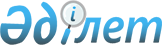 Н.Ж.Қаппаровты Қазақстан Республикасының Қоршаған орта және су ресурстары министрі қызметіне тағайындау туралыҚазақстан Республикасы Президентінің 2013 жылғы 11 қарашадағы № 685 Жарлығы

      Нұрлан Жамбылұлы Қаппаров Қазақстан Республикасының Қоршаған орта және су ресурстары министрі болып тағайындалсын, ол Қазақстан Республикасының Қоршаған ортаны қорғау министрі қызметінен босатылсын.      Қазақстан Республикасының

      Президенті                            Н.НАЗАРБАЕВ.
					© 2012. Қазақстан Республикасы Әділет министрлігінің «Қазақстан Республикасының Заңнама және құқықтық ақпарат институты» ШЖҚ РМК
				